             AGENDATOWN OF FRANKFORDMONTHLY COUNCIL MEETING         October 2, 20237:OOpmMeeting Called to Order		Pledge of Allegiance/In Honor of Veterans and Public Servant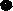 Motion to approve the Agenda with any additions and deletions:Presentation and Approval of minutes:September 5, 203 Council MeetingSeptember 5, 2023   Executive SessionREPORT OF TOWNS DEPARTMENTS:TreasurerTown ClerkMaintenancePolice DepartmentOLD BUSINESS:Update on Green Street Drainage ProjectDiscuss American Rescue PlanDiscuss SidewalksDiscuss Town Properties 8 Reed Street, Tax Map Parcel 433-6.19-8.00,433-11.07-4.00 Mill Street and 433-6.15-4.00 Shockley DriveNEW:Discuss Planning and Zoning meeting 9-19-2023Discuss and Possible Vote on Comprehensive Plan Map Change update and rezoning of Chuck Coleman from Residential to Neighborhood BusinessTax Map Parcel Number 433-6.00-101.00Review and Possible Vote on 2022 Annual Town AuditDiscuss Policy on BillingCOMMITEE MEETINGS AND REPORTS:Charter and Ordinance CommitteeTown Park Committee:Fire Hazard CommitteeMaintenance Building CommitteeCITIZENS PRIVILEGE:	Comments and suggestions from anyone in attendance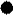 EXECUTIVE SESSION:  Discuss PersonnelPursuant to 29 Del.C.Section 10004 (2) Agenda items as listed may not be considered in sequence. This agenda is subject to change include additional items including Executive Sessions or the deletion of items including Executives Sessions, which arise at the time of the meeting.POSTED: September 25, 2023 